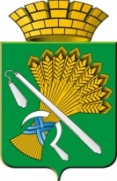 АДМИНИСТРАЦИЯ КАМЫШЛОВСКОГО ГОРОДСКОГО ОКРУГАП О С Т А Н О В Л Е Н И Еот 18.02.2020  N 101                               О подготовке проекта планировки и проекта межевания территории в границах кадастрового квартала: 66:46:0103002 в центральной части Камышловского городского округа   В целях обеспечения комплексного развития территории, выделения элементов планировочной структуры: жилых кварталов, зон размещения объектов общественного, коммунального и производственного назначения, установления границ для размещения и строительства линейных объектов, а также установления параметров планируемого развития элементов планировочной структуры в центральной части Камышловского городского округа, в соответствии со статьями 45 и 46 Градостроительного кодекса Российской Федерации, Федеральным законом от 06.10.2003 № 131-ФЗ «Об общих принципах организации местного самоуправления в Российской Федерации»,  Генеральным планом развития Камышловского городского округа на период до 2032 года, утвержденным решением Думы Камышловского городского округа  от 27.09.2013 г. №257, руководствуясь Уставом Камышловского городского округа, администрация Камышловского городского округаПОСТАНОВЛЯЕТ:1.  Подготовить    проект   планировки  и  проект   межевания  территории в границах кадастрового квартала: 66:46:0103002 в центральной части Камышловского городского округа, ориентировочной площадью 67 га, в целях дальнейшего проведения комплексных кадастровых работ. 2. Определить, что физические и юридические лица вправе представлять свои предложения о порядке, сроках подготовки и содержания проекта планировки и проекта межевания территории в границах кадастрового квартала: 66:46:0103002 в центральной части Камышловского городского округа в администрацию Камышловского городского округа со дня опубликования настоящего постановления до момента назначения общественных обсуждений.3. Опубликовать настоящее постановление в газете «Камышловские известия» и разместить на официальном сайте Камышловского городского округа в информационно-телекоммуникационной сети «Интернет» в течение трех дней со дня принятия. Контроль за исполнением настоящего постановления возложить на первого заместителя главы администрации Камышловского городского округа Бессонова Е.А.ГлаваКамышловского городского округа                                              А.В. Половников